Symetrická přechodka s těsněním USS 150-100Obsah dodávky: 1 kusSortiment: K
Typové číslo: 0055.0479Výrobce: MAICO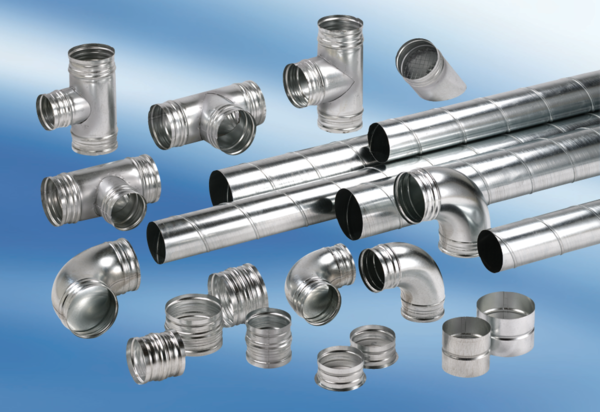 